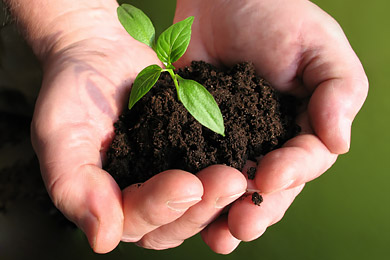   На территории села  Екатеринославка и поселка Нагорный проходит акция «Социальный огород» до 19.06.2022 г.,  в рамках которой  бесплатно от населения и предпринимателей  села принимаются излишки рассады,  семян, картофеля на посадку, плодово-ягодных деревьев  для дальнейшей передачи их семьям, оказавшимся в трудной жизненной ситуации и социально опасном положении.По всем интересующим вопросам обращаться в Администрацию Екатеринославского сельсовета кабинет № 3  с 8-00 до 16-00, обеденный перерыв с 12-00 до 13-00, телефон 23- 3 -43